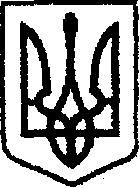 У К Р А Ї Н Ачернігівська обласна державна адміністраціяУПРАВЛІННЯ КАПІТАЛЬНОГО БУДІВНИЦТВАН А К А Звід 19.03.2020 р.                                 Чернігів                                        № 60Про призначення відповідальної особи за організацію використання кваліфікованих електронних довірчих послуг На виконання п.6 постанови Кабінету Міністрів України від 19.09.2018 №749 «Про затвердження Порядку використання електронних довірчих послуг в органах державної влади, органах місцевого самоврядування, підприємствах, установах та організаціях державної форми власності»,наказую:        1. ПРИЗНАЧИТИ головного спеціаліста відділу економічного аналізу та договорів Богданову Лану Леонідівну відповідальною за організацію використання кваліфікованих електронних довірчих послуг.         2. Контроль за виконанням наказу залишаю за собою. В.о. начальника                                                                     Наталія КОВАЛЬЧУК